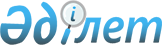 Қазақстан Республикасы Үкіметінің 2007 жылғы 27 желтоқсандағы N 1301 қаулысына өзгеріс енгізу туралы
					
			Күшін жойған
			
			
		
					Қазақстан Республикасы Үкіметінің 2008 жылғы 24 маусымдағы N 607 Қаулысы. Күші жойылды - Қазақстан Республикасы Yкiметiнiң 2015 жылғы 28 желтоқсандағы № 1086 қаулысымен      Ескерту. Күші жойылды - ҚР Yкiметiнiң 28.12.2015 № 1086 (алғашқы ресми жарияланған күнінен бастап қолданысқа енгізіледі) қаулысымен.      Мемлекеттік сатып алу бойынша нормативтік құқықтық базаны жетілдіру мақсатында Қазақстан Республикасының Үкіметі  ҚАУЛЫ ЕТЕДІ: 

      1.   "Мемлекеттік сатып алуды жүзеге асыру ережесін бекіту туралы" Қазақстан Республикасы Үкіметінің 2007 жылғы 27 желтоқсандағы N 1301  қаулысына  (Қазақстан Республикасының ПҮАЖ-ы, 2007 ж., N 49, 600-құжат) мынадай өзгеріс енгізілсін: 

      көрсетілген қаулымен бекітілген Мемлекеттік сатып алуды жүзеге асыру ережесінде: 

      103-тармақтың 1) тармақшасы мынадай редакцияда жазылсын: 

      "1) отандық тауар өндірушілер деп Қазақстан Республикасының резиденттері болып табылатын және бөлшектерінің (материалдарының) елу пайыздан астамы Қазақстан Республикасының аумағында өндірілетін (жиналмайтын) пайдалануға (қолдануға) дайын тауар өндіретін және/немесе жеткілікті қайта өңдеу өлшемдеріне сәйкес Қазақстан Республикасында қайта өңделген әрі тұтынуға (қолдануға) дайын және осы конкурста сатып алынатын тауарды шығаратын заңды және жеке тұлғалар түсініледі;". 

      2. Осы қаулы алғаш рет ресми жарияланған күнінен бастап он күнтізбелік күн өткен соң қолданысқа енгізіледі.        Қазақстан Республикасының 

      Премьер-Министрі                                    К. Мәсімов 
					© 2012. Қазақстан Республикасы Әділет министрлігінің «Қазақстан Республикасының Заңнама және құқықтық ақпарат институты» ШЖҚ РМК
				